Adı:                        Soyadı:                            Sınıf:	                No:                            Aldığı Not:…. MESLEKİ VE TEKNİK ANADOLU LİSESİ 2017-2018 EĞİTİM ÖĞRETİM YILI 11.SINIF TEMEL İLAÇ BİLGİSİ DERSİ 1.DÖNEM 1.YAZILI SORULARIA) Aşağıdaki soruları dikkatlice okuyarak doğru seçeneği işaretleyiniz. ( 60 P )1)   I -  Bitkiler       II – Hayvanlar      III – Sentetik maddeler      IV – İnorganik maddeler İlaç yapımında yukarıdaki kaynaklardan hangilerinden faydalanılır?A) I, II  B) I , III  C) II,  IV  D) I, II, III              E) Hepsi2) Tadı ve kokusu hoş olmayan toz veya sıvı ilaçların kolay alınabilmesi için silindirik, yassı ve zeytin şeklinde jelatin koruyucular içinde hazırlanmış ilaç biçimi aşağıdakilerden hangisidir?A) Draje      B) Kapsül       C) Tablet        D) Pilül               E) Kaşe3) Aşağıdakilerden hangisi, katı ilaç maddesinin, bir sıvı içerisinde ufak partiküller halinde dağılmasıyla elde edilen sıvı ilaç farmasötik şeklidir?A) Şurup    B) Eliksir   C) Piyal      D) Süspansiyon    E) Viyal4) Aşağıdakilerden hangisi, lokal ilaç uygulama yoludur?A) Epidermal  B) İnhalasyon  C) Subkutan       D) İntramusküler       E)İntravenöz5) Aşağıdakilerden hangisi, sistemik ilaç uygulama yoludur?A) Bukal    B) İntranazal     C) İntraarteriyel        D) İntrauterin         E) İntrakutan6) Aşağıdakilerden hangisi farmakokinetiğin aşamalarından değildir?A) Absorbsiyon    B) Dağılım      C) İtrah        D) Metabolizma     E) Antagonizma7) İlaçların vücuttan atılımı en fazla hangi oluşum veya organ tarafından gerçekleştirilir?A) Akciğer        B) Feçes      C) Böbrekler             D) Ter               E)Tükrük8) Aşağıdakilerden hangisi, ilaçların absorbsiyon hızlarını etkileyen faktörlerden değildir? A) İlacın veriliş yoluB) Emilim yüzeyinin genişliğiC) İlacın kimyasal özelliğiD) İlacın veriliş zamanıE)  İlacın uygulandığı yerdeki damar yoğunluğu9) Narkotik analjeziklerin antidotu aşağıdakilerden hangisidir?A) Nalokson   B) Fizostigmin   C) Piridoksin       D) Penisilamin    E) Protamin Sülfat10) Aşağıdakilerden hangisi, immünolojik sistem ilaçlarının  yazıldığı reçetededir? A) Kırmızı reçete B) Beyaz reçete C) Mor reçete	D) Yeşil reçete	E) Turuncu reçete11) Aşağıdakilerden hangisi kırmızı reçeteye yazılması zorunlu olan ilaçlardan biri değildir?A) Aldolan ampul	B) Dolantin ampulC) Sufenta ampul	D) Morfin ampul	       E)Diazem ampul12) Aşağıdakilerden hangisi, Sempatomimetik ( Adrenerjik ) ilaçların kullanım alanlarından biri değildir?A) Bronkospazmı gidermekB) Şiddetli alerjik reaksiyonlardaC) Myokard kontraktilitesini artırmakD) Glokom tedavisiE) Kan basıncını arttırmak13) Aşağıdakilerden hangisi, katekolaminlerden değildir?A) Adrenalin     B) Efedrin    C) Noradrenalin             D) Dopamin       E)İzoproterenol   14) Aşağıdakilerden hangisi, oral ve inhalasyon yoluyla bronkospazmı gidermek amaçlı astım, kronik bronşit ve amfizem tedavisinde kullanılan ilaçtır?A) Salbutamol     B) Ritodrin   C) Nilidrin         D) Albuterol        E) Orsiprenalin 15) Aşağıdakilerden hangisi, damarları genişleten, konjestif kalp yetmezliği ve BPH ( bening prostat hipertofi ) tedavisinde kullanılan ilaçtır?A)Ergotamin   B) Metizerjid   C) Prozosin   D) Fenoksibenzamin   E) Ergot Alkoloidleri16) Aşağıdakilerden hangisi, beta adrenerjik reseptör blokörlerin etkilerinden biri değildir?A) Kalbin atım sayısı ve kasılma gücünü azaltır.B) Yağ asitleri ve hiperglisemiyi azaltır.C) Sempatik uyarıya bağlı çarpıntı, sinirlilik, titreme gibi semptomları azaltır.D)Kalp debisi ve O2 tüketimini arttırır.E) Kan basıncını azaltır.17) Aşağıdakilerden hangisi, beta reseptörleri bloke edici ilaçların endikasyonlarından değildir?A)Hipertroidizm B) Bradikardi C)Hipertansiyon D) Myokard İskemisi  E)Migren Profilaksisi18) Aşağıdakilerden hangisi, parasempatomimetik ( Kolinerjik ) ilaçların farmakolojik etkilerinden değildir?A) Kalbin kasılma gücünü ve atış hızını azaltır.B) Sindirim kanalı salgılarını ve peristaltizmi attırır.C) Göz bebeklerini daraltarak myozise neden olur.D) Gözyaşı, ter, tükürük gibi salgıları arttırır.E) Damar düz kaslarını kasarak vazokonstrüksiyon yapar.19) Aşağıdakilerden hangisi, parasempatomimetik ( Kolinerjik ) ilaçların endikasyonlarından değildir?A) Myasteniagravis hastalığının tedavisindeB) Bazı kas gevşetici ilaçların etkisini arttırmak içinC) Glokom tedavisindeD) Atonik mesanedeE) Gastrointestinal sistem tonusunu attırmada20) Aşağıdakilerden hangisi, parasempatomimetik ilaçlardan değildir?A) Tİmolol   B) Asetilkolin   C) Fizostigmin        D) Karbekol        E) BetanekolB) Aşağıdaki cümleler doğru ise parantez içerisine (D) yanlış ise parantez içerisine (Y) koyunuz. ( 10 P )1 – (    )İlaçlarla hastalığın nedeninin tamamen ortadan kaldırılmasına “semptomatik tedavi‟ denir.2 – (    )Draje: Tabletlerin alınmasını kolaylaştırmak amacıyla üzerleri şeker gibi tatlandırıcı maddelerle kaplanmış ilaç biçimidir.3 – (     )Anksiyete, stres, panik bozukluk, sosyal fobiler, obsesif kompulsif bozukluklar, uyku düzensizliklerinde kullanılan ilaçlar psikotrop ilaçlardır.4 – (     )İki ilaç birlikte kullanıldığında, tek başına kullanıldığından daha fazla etkiye sahip olabilir, buna antagonizma denir.5 – (    )İlaçların adlandırılmasında, ilacı bulan firmanın kendi ürünlerine verdikleri özel ada jenerik ad denir.6 – (    )Tolerans, yaş, cinsiyet, genetik faktörler ilaçların etkilerini değiştiren faktörlerdendir.7 – (    )İntraartiküler yol; kemik iliği içine yapılan enjeksiyon uygulamasıdır.8 – (    )Mikroorganizmaların özelliklerine bağlı olarak ilaçlara direnç geliştirmesi ve ilaçların etkisiz kalması durumuna rezistans denir.9 – (    )Parenteral uygulanacak solüsyonlara damla denir.10–(    )Morfin tipi, alkol tipi, uçucu solvent tipi, barbitürat gibi bağımlılık tiplerinin vücuttaki etkisi; merkezi sinir sisteminde depresyondur.C) Aşağıdaki cümleleri uygun kelimeler ile eşleştirerek parantez içerisine harfini yazınız. ( 10 P )D) Aşağıdaki yazılı sorularını alt boşluklara yazınız. ( 20 P )1) İlaç kullanımındaki 8 doğru ilkeyi yazınız.2) Reçetenin bölümlerini yazınız.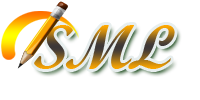 